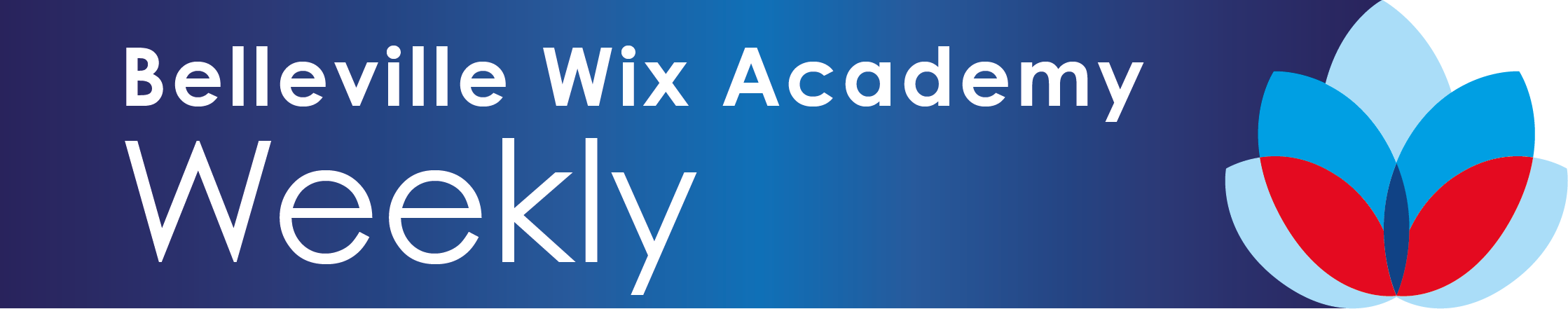 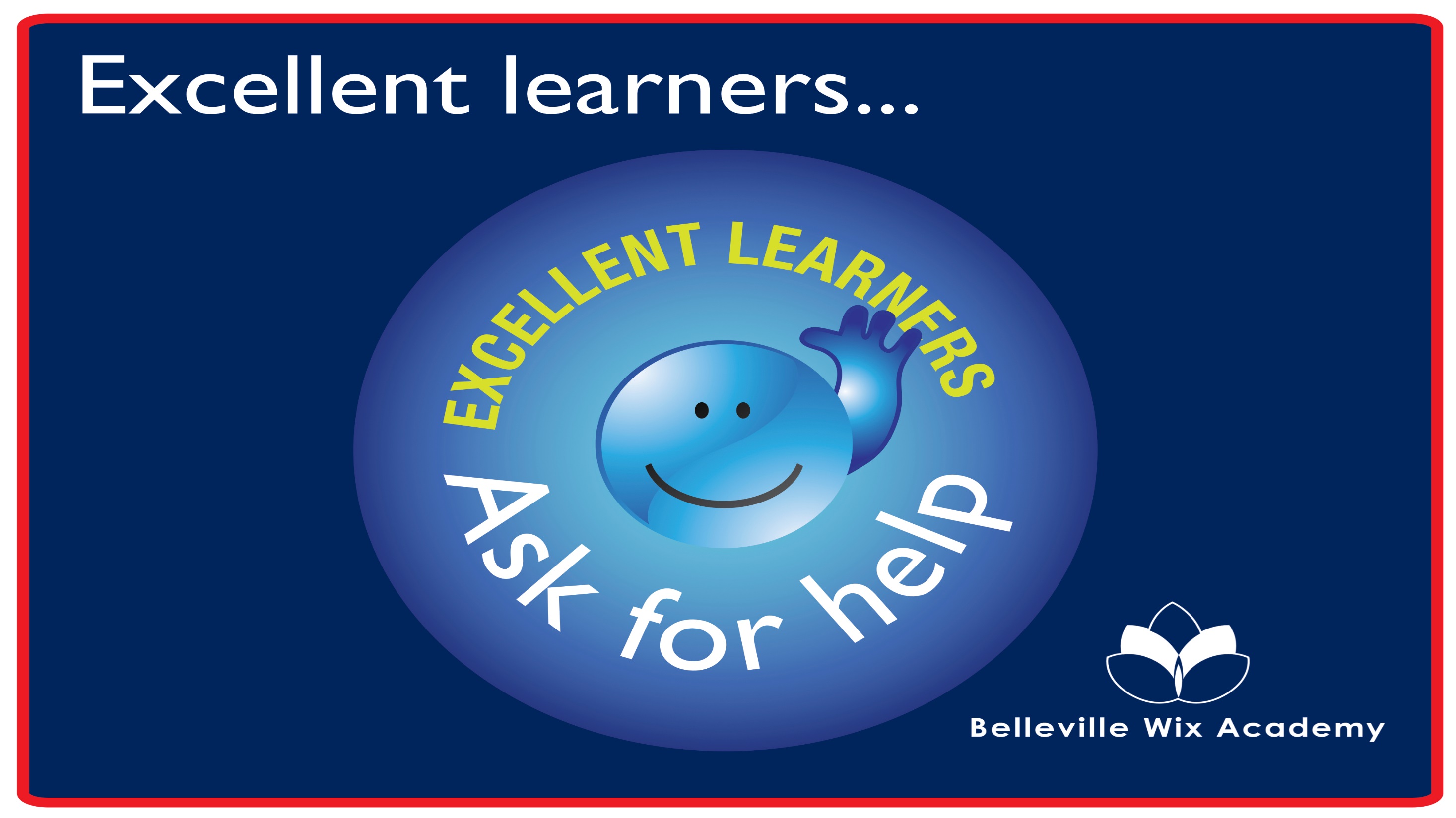 What an eventful week at BWA! I would like to start by saying thank you for your understanding and co-operation this week when things haven’t always gone to plan. World Book Day On Wednesday, we celebrated our love of books by dressing up as a character from a book written by our Star Author. Everyone looked spectacular. Thank you for putting so much effort into making the day so enjoyable. During the day the older children read with the younger ones which was a wonderful experience. 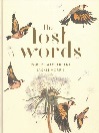 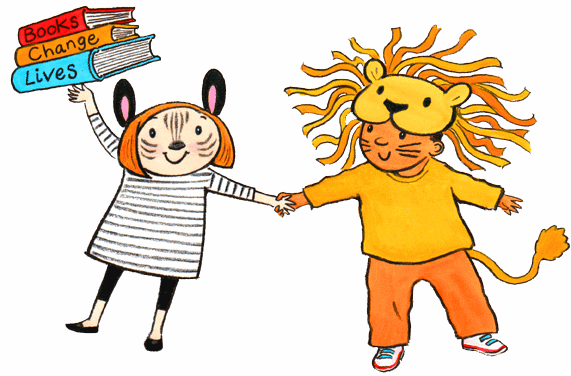 During the week, every class had the opportunity to read their new book, The Lost Words by R. Macfarlane & J Morris and some follow up work on it. It is a truly stunning book.  Booky Event Our lives can be very busy and we don’t always get round to doing the things we want to. I hope that some of you are finding a little more time, each day, to enjoy a book together. 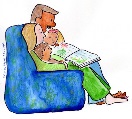 Sickness Bug I wrote to you last Friday regarding the sickness bug. I informed you there was a possible outbreak and that any pupil who was unwell was not permitted to be in school until the end of a 48hr period from the last bout of sickness. Many of you adhered to this and I thank you for your co-operation. I appreciate it is inconvenient but it is a necessity and we expect all parents and carers to be considerate so that we can stop the germs spreading. On the back of this newsletter you will find some advice that may be of use. 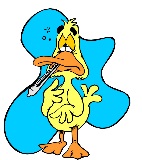 Cake Sale You very generously made and donated the most wonderful cakes for us to sell last Friday as part of our fundraising for the Year 6 trip to PGL, Windmill Hill. Unfortunately, we were advised to cancel this very late in the afternoon of the sale. To ensure the safety of the school community I had to make the hard decision to cancel on this occasion. I trust you understand and will be as generous at the next sale which is scheduled for Friday 22nd March.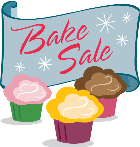 Attendance  Attendance is improving slightly. We need to be securely within 96% - can we do it? Yes – I know we can. Please ensure your child is in every day because research tells us that attendance has a significant impact on attainment and progress.  I also encourage you to talk to us about any issues you think we can help you with to ensure your child is in school every day. 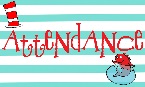 Parents Eve We are looking forward to seeing you all at Parent Teacher meetings next week. Everyone should be in receipt of their appointment time. Parents of pupils in the bilingual stream from Y2 - 6 will be receiving their mid-year written reports instead of these meetings. 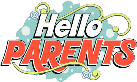 Easter Bonnet & Bake off I understand that it is tradition for BWA to have an Easter Bonnet Parade for KS1 and pupils in KS2 take part in a Bake off. These will be organised this year and more details will follow in the coming weeks. 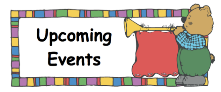 Yr 5 Trip 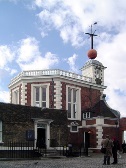 Year 5 and 5B enjoyed a fascinating trip to the Royal Observatory in Greenwich on Wednesday in connection with Science topic this term of "Earth and Beyond". As well as viewing the amazing exhibits and touring the museum, the children were enthralled with a presentation in the planetarium in which they travelled beyond our planet and into the outer reaches of our solar system! Thank you to everyone who made this trip possible.Wishing you a fabulous weekend.Seana Henry 